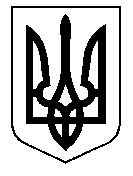 ТАЛЬНІВСЬКА РАЙОННА РАДАЧеркаської областіР  І  Ш  Е  Н  Н  Я03.03.2017                                                                                              № 14-29/VІІПро звернення до Кабінету Міністрів України щодо тарифів на електроенергію, яка використовується для вуличного освітленняВідповідно до статтей 43, 59 Закону України «Про місцеве самоврядування в Україні»,  враховуючи пропозиції депутатів районної ради,  районна рада ВИРІШИЛА:1. Схвалити текст звернення депутатів Тальнівської районної ради Черкаської області до Кабінету Міністрів України щодо тарифів на електроенергію, яка використовується для вуличного освітлення (додається).2. Уповноважити голову районної ради надіслати текст звернення, Кабінету Міністрів України та народним депутатам України Бобову Г.Б., Ничипоренку В.М., Яценку А.В.3. Звернутись до депутатів Черкаської обласної та районних рад, об’єднаних територіальних громад області підтримати дане звернення. 4. Оприлюднити текст звернення в газеті "Тальнівщина",  інших засобах масової інформації.5. Контроль за виконанням рішення покласти на постійну комісію районної ради з питань комунальної власності, промисловості та регуляторної політики.Голова районної ради                                                   В.ЛюбомськаСХВАЛЕНОрішення Тальнівської районної ради03.03.2017 № 14-29/УІІЗверненнядепутатів Тальнівської районної ради Черкаської області до Кабінету Міністрів України щодо тарифів на електроенергію, яка використовується для вуличного освітленняДепутати Тальнівської районної ради Черкаської області сьомого скликання та сільські голови висловлюють стурбованість щодо ситуації, яка склалася внаслідок скасування Постанови Національної комісії регулювання електроенергетики України від 22 жовтня 2004 року №1030 «Про Порядок диференціювання за годинами доби тарифів на електроенергію, яка використовується для зовнішнього освітлення населених пунктів».Постановою передбачалося, що розрахунки за електричну енергію, яка відпускається на потреби зовнішнього освітлення, здійснюється за єдиним роздрібним тарифом відповідного класу напруги із застосуванням коефіцієнта 0,25 у межах зон доби.З 1 березня 2016 року набрала чинності постанова Національної комісії, що здійснює державне регулювання у сферах енергетики та комунальних послуг, від 28.12.2015 №3141 «Про внесення змін до порядку диференціювання за годинами доби тарифів на електроенергію, яка використовується для зовнішнього освітлення населених пунктів, затвердженого постановою Національної комісії регулювання електроенергетики України від 22 жовтня 2004 року №1030», згідно з якою коефіцієнт збільшено до 0,6. Таким чином відбулось суттєве збільшення витрат з місцевих бюджетів на вуличне освітлення – в 2,4 рази без реальних на це підстав.Проте, з 01 січня 2017 року набрала чинності постанова Національної комісії, що здійснює державне регулювання у сферах енергетики та комунальних послуг, від 15.12.2016 №2210, якою взагалі було скасовано постанову Національної комісії регулювання електроенергетики України від 22 жовтня 2004 року №1030. Таким чином відбулося фактичне збільшення видатків населених пунктів на вуличне освітлення ще на 60%.Слід зазначити, що підвищення тарифу на 60% призведе до додаткового навантаження на місцеві бюджети і населені пункти будуть неспроможні здійснювати фінансування вуличного освітлення, що стане причиною неповноцінного зовнішнього освітлення вулиць у нічну пору доби. Це викличе значну соціальну напругу серед населення. Внаслідок неналежного освітлення вулиць у темну пору доби неминуче може зрости рівень злочинності та підвищиться аварійна небезпека дорожнього руху, що, однозначно, негативно торкнеться добробуту кожного жителя населених пунктів.Враховуючи вищевикладене, просимо Вас невідкладно ініціювати розгляд питання про скасування постанови Національної комісії, що здійснює державне регулювання у сферах енергетики та комунальних послуг від 15.12.2016 №2210 «Про визнання такою, що втратила чинність, постанови Національної комісії регулювання електроенергетики України від 22.10.2004 №1030».Сподіваємось на розуміння і підтримку.Депутати Тальнівської районної ради